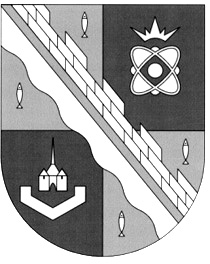 администрация МУНИЦИПАЛЬНОГО ОБРАЗОВАНИЯ                                        СОСНОВОБОРСКИЙ ГОРОДСКОЙ ОКРУГ  ЛЕНИНГРАДСКОЙ ОБЛАСТИпостановлениеот 06/02/2019 № 201О проведении городских мероприятий с участием субъектов малого и среднего предпринимательства и мастеров прикладного творчества в рамках реализации муниципальной программы «Стимулирование экономической активности малого и среднего предпринимательства Сосновоборском городском округе до 2030 года»» в 2019 годуВ соответствии с пунктом 15 части 1 статьи 16 Федерального закона от 06.10.2003 № 131 «Об общих принципах организации местного самоуправления в Российской Федерации», в целях реализации мероприятий муниципальной программы Сосновоборского городского округа «Стимулирование экономической активности малого и среднего предпринимательства в Сосновоборском городском округе до 2030 года», утвержденной постановлением администрации Сосновоборского городского округа                   от 01.10.2013 № 2464 (в редакции постановления от 25.07.2018 № 1723 (с изменениями                от 05.02.2019 № 189)), администрация Сосновоборского городского округа п о с т а н о в я е т:Утвердить перечень городских мероприятий с участием субъектов малого и среднего предпринимательства (далее – СМП) и мастеров прикладного творчества в рамках реализации муниципальной программы «Стимулирование экономической активности малого и среднего предпринимательства в Сосновоборском городском округе до 2030 года»», на 2019 год (приложение 1).Утвердить план организации выставок - ярмарок с участием субъектов малого предпринимательства и мастеров прикладного творчества (приложение 2).Утвердить план организации торжественного мероприятия, посвященного Дню Российского предпринимательства (приложение 3).Общему отделу администрации обнародовать настоящее постановление на электронном сайте городской газеты «Маяк».Отделу по связям с общественностью (пресс–центр) Комитета по общественной безопасности и информации разместить настоящее постановление на официальном сайте Сосновоборского городского округа.Настоящее постановление вступает в силу со дня официального обнародования.Контроль за исполнением настоящего постановления возложить на первого заместителя главы администрации.Глава администрации Сосновоборского городского округа		             М.В.ВоронковИсп. Булатова Т.Е. (ОЭР), ☎ 6-28-49; ЛЕСОГЛАСОВАНО:Директор Сосновоборского муниципального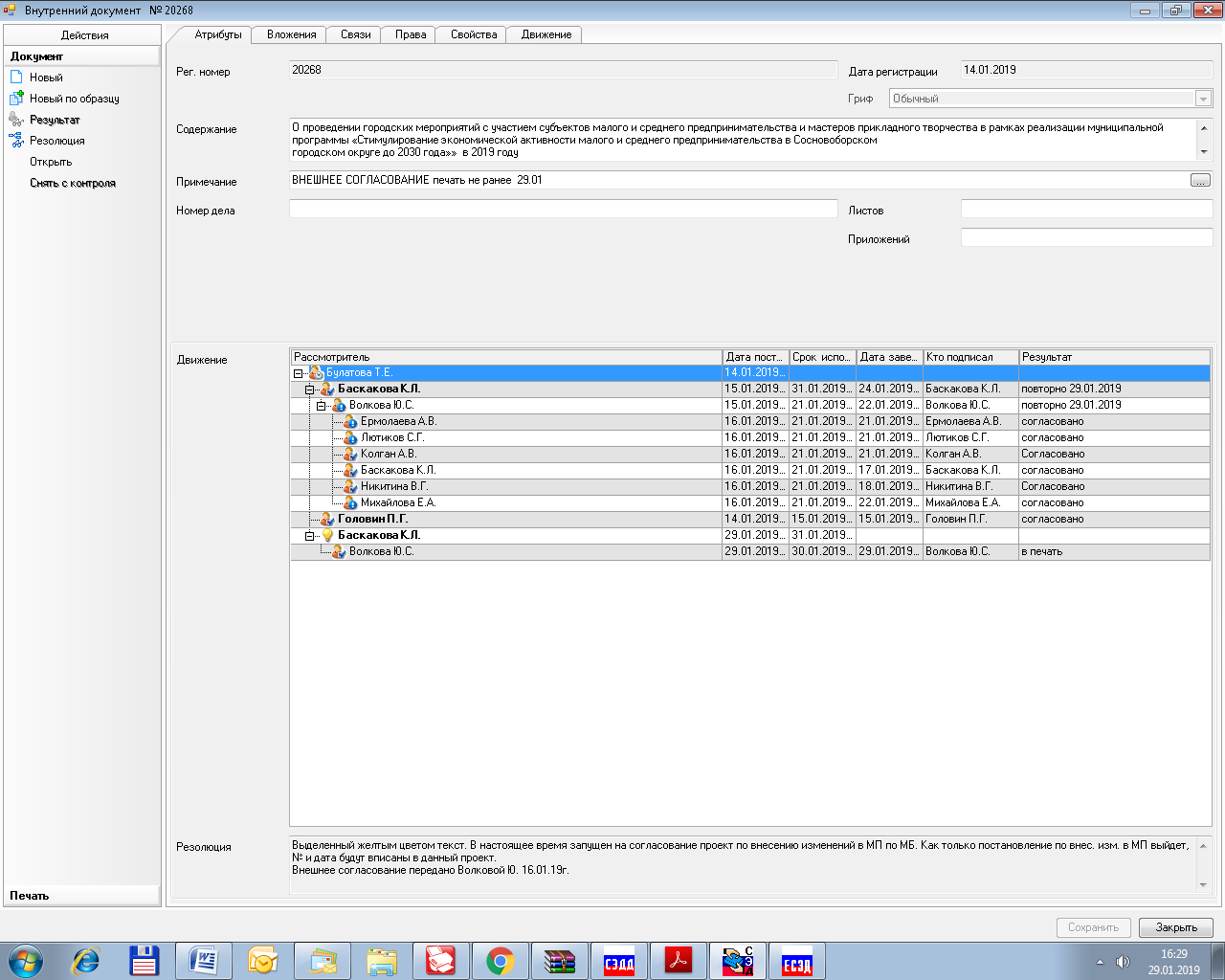 фонда поддержки предпринимательства_______________ В.С.СафоноваппДиректор МАУК «ГКЦ «Арт-Карусель»»________________Г.И.ЕжоваппРассылка:Общий отдел, ОКульт,ОЭР, СМФПП, МАУК «ГКЦ «Арт-Карусель»», ЦИТ, Пресс-центр, КУМИ, МКУ «ЦАХО»УТВЕРЖДЕН постановлением администрацииСосновоборского городского округаот 06/02/2019 № 201(Приложение 1)Перечень городских мероприятий с участием субъектов малого и среднего предпринимательства и мастеров прикладного творчества в рамках реализации муниципальной программы «Стимулирование экономической активности малого и среднего предпринимательства в Сосновоборском городском округе до 2030 года»»в 2019 году* - данные могут уточняться в процессе подготовки мероприятийУТВЕРЖДЕН постановлением администрацииСосновоборского городского округаот 06/02/2019 № 201(Приложение 2)План организации выставок - ярмарок с участием субъектов малого и среднего предпринимательства и мастеров прикладного творчества1. Отделу экономического развития администрации Сосновоборского городского округа:1.1. Провести в здании администрации Сосновоборского городского округа по адресу: ул. Ленинградская, д. 46, 1-2 этажи фойе:          06-07 марта 2019 года выставку – ярмарку «Жар-птица»;          26-27 декабря 2019 года выставку – ярмарку «Зимние фантазии».Время проведения мероприятий: 1.2. Осуществлять контроль и содействие МАУК «Городской культурный центр «Арт-Карусель» в организации подготовки мероприятий.2. МАУК «Городской культурный центр «Арт-Карусель»:2.1. разработать сметы проведения мероприятий и обеспечить оплату расходов, предусмотренных сметами;2.2. организовать оформление и размещение рекламных объявлений в СМИ и в здании администрации;2.3. организовать участие мастеров прикладного творчества;2.4. организовать торжественное открытие мероприятий.3. Сосновоборскому муниципальному фонду поддержки предпринимательства организовать участие субъектов малого предпринимательства в мероприятиях.4. Рекомендовать участникам выставок–ярмарок организовать тематическое оформление выставочных экспонатов, обеспечить монтаж необходимого оборудования и его охрану перед открытием мероприятия, а также демонтаж установленного оборудования после закрытия мероприятий.5. МКУ «ЦАХО» обеспечить уборку помещений здания администрации в дни проведения выставок-ярмарок и помощь работников во время монтажа и демонтажа оборудования. 6. Предложить индивидуальному предпринимателю Нагорному В.Е. обеспечить работу электрика во время монтажа и демонтажа оборудования.7. Отделу по связям с общественностью (пресс-центру) Комитета внутренней политики, правопорядка и гражданской защиты обеспечить звуковое сопровождение мероприятий. УТВЕРЖДЕН постановлением администрацииСосновоборского городского округаот 06/02/2019 № 201 (Приложение 3)План организации торжественного мероприятия, посвященного Дню Российского предпринимательства1. Отделу экономического развития администрации Сосновоборского городского округа:1.1. провести 24 мая 2019 года торжественное мероприятие, посвященное Дню Российского предпринимательства (далее - мероприятие) в здании администрации Сосновоборского городского округа по адресу: ул. Ленинградская, д. 46, каб. 370 (большой зал);1.2. назначить время проведения мероприятия;1.3. осуществлять контроль и содействие Сосновоборскому муниципальному фонду поддержки предпринимательства в организации подготовки мероприятия.2. Сосновоборскому муниципальному фонду поддержки предпринимательства:2.1. разработать смету проведения мероприятия и обеспечить оплату расходов, предусмотренных сметой;2.2. организовать участие субъектов малого предпринимательства в мероприятии;2.3. обеспечить оформление и размещение рекламных объявлений.3. МАУК «Городской культурный центр «Арт-Карусель) оказать содействие в организации и проведении мероприятия.4. МКУ «ЦАХО» обеспечить уборку и помощь работников в большом зале здании администрации в день проведения праздничного мероприятия.5. Отделу по связям с общественностью (пресс-центру) Комитета внутренней политики, правопорядка и гражданской защиты обеспечить звуковое сопровождение мероприятия.№ п/пНаименование мероприятияДата проведения мероприятия*Место проведения мероприятия*Ответственное лицо (организатор мероприятия)*1Выставка - ярмарка «Жар-птица»06-07 марта 2019г.Здание администрации Сосновоборского городского округа (ул. Ленинградская, д. 46, 1-2 этажи фойе)МАУК «ГКЦ «Арт-Карусель»» - исполнитель,Сосновоборский муниципальный фонд поддержки предпринимательства - соисполнитель,контроль – отдел экономического развития2Выставка - ярмарка «Зимние фантазии»26-27 декабря 2019г.Здание администрации Сосновоборского городского округа (ул. Ленинградская, д. 46, 1-2 этажи фойе)МАУК «ГКЦ «Арт-Карусель»» - исполнитель,Сосновоборский муниципальный фонд поддержки предпринимательства - соисполнитель,контроль – отдел экономического развития3Торжественное мероприятие, посвященное Дню Российского предпринимательства24 мая 2019г.Здание администрации Сосновоборского городского округа (ул. Ленинградская, д. 46, каб. 370)Сосновоборский муниципальный фонд поддержки предпринимательства – исполнитель,МАУК «ГКЦ «Арт-Карусель»» - соисполнитель, контроль – отдел экономического развития06 марта 2019 годас 10.00ч. до 19.00ч.07 марта 2019 годас 10.00ч. до 19.00ч.26 декабря 2019 годас 10.00ч. до 19.00ч.27 декабря 2019 годас 10.00ч. до 19.00ч.